                                                                                      Curriculum  Vitae   Giancamillo Laureti  DATI PERSONALIGiancamillo Laureti Nato a Crecchio (Ch) il 30/10/1964Cittadino Europeo/ItalianoC.F.LRTGCM64R30D137I  Residente in Crecchio (Ch) 66014 Via Piana 219 Dispensato dal servizio di leva in Marina Militare perché unico figlio maschio di Madre vedovaPatente di guida BE-mail lauretigiancamillo@hotmail.com           giancamillo.laureti@archiworldpec.it Tel. 333.44.27.536TITOLI DI STUDIO e abilitazioni1985 Diploma di maturità tecnica quale Geometra conseguito presso l’ ITCG “ T. Acerbo” di Pescara 36/60;1993 Laurea Magistrale in architettura conseguita presso la Facoltà di architettura di Pescara dell’ “Università  G. D’Annunzio” di Chieti con tesi di laurea: “I piani di area vasta nella nuova prospettiva delle autonomie locali: due casi Abruzzo e Liguria” Votazione finale 95/110 in data 14/07/1993;       1994 Abilitazione all’esercizio della professione II sessione;1995  Iscritto alla Gente di Mare della Marina Italiana come Commissario di Bordo in 2° Capitaneria di Porto di Pescara Matricola 31;Iscritto presso l’Ordine degli Architetti, Pianificatori,Paesaggisti e Conservatori della provincia di Chieti al numero 858 dal 30/01/2006;                                                                                          2006  Già membro della commissione urbanistica dell’Ordine professionale degli Architetti, Pianificatori, Paesaggisti e Conservatori della provincia di Chieti;   Inscritto nell’ Albo del Ministero degli Interni quale tecnico abilitato alla prevenzione incendi. Matricola CH 858°A000822011   Iscritto alla Gente di Mare della Marina Italiana come Commissario di Bordo in 2° Capitaneria di Porto di Ortona (Ch) Matricola 31.2014 Laurea Magistrale  in Ingegneria della Costruzioni (Laurea Ordinamento Europeo classe LM24) “Università G. d’Annunzio Chieti-Pescara” con tesi: Comportamento di pali di fondazione di un edificio a torre con studio dell’interazione terreno-struttura. Relatore Prof. Nicola Sciarra, Correlatori Prof. Enrico Spacone, Prof. Patrizio Signanini Votazione finale 106/110 in data 25/02/2014;CORSI  DI  FORMAZIONE PROFESSIONALE  (come corsista)1979 Corso di primo soccorso della Croce rossa Italiana  patrocinato dalla Ligue des Societès del Croix Reuge di Ginevra. (attività didattica);1984 Corso presso l’ACI e  Comune di Pescara per i rilevamenti inerenti lo studio viabile della città per la realizzazione del piano del traffico;1995 Studi di base per la preparazione per un dottorato di ricerca in tecnologia dell’architettura presso il dipartimento DiTac della Facoltà di architettura di Pescara Università “G. d’Annunzio “   diretto dal Prof. Giovanni Guazzo;1997 Corsi formativi presso  nazionale della Protezione Civile a Castelnuovo di Porto (ROMA) con il Gruppo nazionale di difesa dai terremoti (GNDT) del CNR, per conto della Presidenza del Consiglio dei Ministri;2001 Corso interno aziendale sul Sistema Qualità c/o Facoman srl;2002 Corso Aziendale 626/84 Miglioramento della sicurezza e della salute dei lavoratori durante il lavoro c/o Facoman;2002 dal 06/05 al 12/07 Corso sulla sicurezza nei cantieri edili L. 494/96 presso la sede dell’Ordine degli Ingegneri della Provincia di Pescara;2004 Corso Aziendale di tre giorni sul software fGIS c/o Collabora SpA;2005 Corso libero universitario post-laurea in “Costruzioni in zona sismica” con il Prof. Enrico Spacone           Università “G. d’Annunzio”;2006  Corso aziendale  Decreto Legislativo del 30 Giugno 2003 n° 196  (Codice della Privacy)c/o Collabora SpA;2006 Corso breve di Analisi non lineare di strutture in cemento armato EUCENTRE Pavia dal 10/03 al 11/03;2007  dal 19/02 al 28/04 Corso prevenzione incendi L. 818/84 presso l’Ordine degli Ingegneri della provincia di Pescara;2007  Lezioni di dottorato di ricerca in Progetto, Analisi e Sperimentazione di Strutture inerenti le analisi lineari e non           lineari dei telai tenute dal Prof. Spacone  PRICOS Università “G. d’Annunzio”, Prof. Conte University of            California S. Diego U.S.A, Prof. Marco Petrangeli PRICOS Università “G. d’Annunzio”;2007 Lezioni di laboratorio di Restauro Prof. Varagnoli  Università “G. d’Annunzio”;2009 Corso libero universitario post-laurea in “Progettazione strutturale” con il Prof. Enrico Spacone           Università “G. d’Annunzio”;2010 Corso libero universitario post-laurea in “Geotecnica” con il Prof. Nicola Sciarra;         Classe LM24 Ingegneria dei Sistemi Edilizi TdSE Università “G. d’Annunzio”;2010 Corso libero universitario post-laurea in “Geologia Tecnica” (ex Geologia applicata) con il Prof. Nicola Sciarra          Classe LM23 Scienze e tecniche dell’ edilizia  TdC Università “G. d’Annunzio”;2010 Corso libero universitario post-laurea in “Scienza e Tecnologia dei Materiali ”  Prof. A. Viscovic  modulo sulle          murature , Prof. G. De Matteis modulo sull’acciaio, Dr. Ing. E.  Ciferri,  Dr. Ing. M.  Iuorio  modulo su cemento          armato.  Classe LM24 Ingegneria dei Sistemi Edilizi TdSE Università “G. d’Annunzio”; 2011 Corso libero universitario post-laurea in “Geofisica applicata all’ Ingegneria e al rischio sismico”          Prof. Patrizio  Signanini Corso di Laurea Magistrale in Geologia  Università “G. d’Annunzio” Chieti-Pescara;         (nome del corso convertito nell’ambito delle nuove norme Europee  in “Esplorazione  Geologica e Geofisica del            sottosuolo”);2011 Corso libero universitario post-laurea in “Chimica Applicata”  Prof.ssa  Tonucci          Classe LM23 Scienze e tecniche dell’ edilizia  TdC  Università “G. d’Annunzio”;2011 Corso libero universitario post-laurea in “Analisi Computazionale”           Prof. Guido Camata modulo di modellazione numerica assistita con il calcolatore         Prof. Marcello Vasta modulo di dinamica delle strutture          Classe LM24  Ingegneria dei sistemi edilizi  TdSE  Università “G. d’Annunzio”;2012 Nell’ambito del corso di Laurea Magistrale in Ingegneria delle costruzioni LM24 Università          “G. d’Annunzio” con  riconoscimento  degli esami già sostenuti previsti dal piano di studio di laurea e anche di          quelli extra curriculari nel  sostenuto i seguenti esami a completamento del piano di studio.         “Economia Aziendale” Prof.ssa Maura La Torre         “Integrazione di Ingegneria Sismica con studio sugli isolatori sismici elastomerici” Prof. Enrico Spacone         “ Complementi di informatica “  Prof. Antonio  Pasculli          “ Corso avanzato di Tecnica delle Costruzioni” Prof. D’Asdia2013  “ Corso Avanzato di Tecnologia dell’architettura” Prof. Girasante2013  Corso  di “Modellazione Geotecnica per una corretta interazione terreno struttura”          Prof. Riccardo Castellanza -Politecnico di Milano-          Organizzato da Csp fea MIDAS software house Bologna 25/01/20132013 Corso di Idrogeologia Prof.Sergio Rusi Dipartimento INGEO Università “G. d’Annunzio”;2013 Corso di Dinamica Prof. Claudio Valente  Dipartimento INGEO Università “G. d’Annunzio”;TIROCINI2013 Tirocinio formativo in Geotecnica effettuato presso GEINA Srl dell’ Ing. Pierantonio Cascioli           Via S. Maria dell’ arco Mosciano S. Angelo dal 14/01/2013 al 14/03/2013LINGUE CONOSCIUTEInglese   B2Francese  scolasticoUTILIZZO PERSONAL COMPUTERSoftwareAutocad 2000 e altre versioniMidas Gen ( strutture)
Midas Gts (geotecnica)Sap 2000 (strutture)STR 32GIS fGis e GIS ESRI basePlanet (solo per contabilità tecnica  industriale)Microsoft Pacchetto Office Rudimenti di software di analisi multi fisicaI piu comuni software sulla valutazione energetica degli edificiAltri professionali e nonLinguaggi di programmazione BasicSPORT PRATICATI Attualmente nuoto e vela quando possibileCONVEGNI (come uditore)- 1985  Montesilvano              L’urbanistica nella provincia di Pescara;- 1986 Sala dei Marmi della provincia di Pescara           Lo stato di attuazione della Legge urbanistica regionale;- 1992  Chianciano Terme              Seminario di disegno industriale “Yacht and small craft design”             organizzato  da associazione “Incontri in terra di Siena”;- 1999 Rettorato Università di Chieti  “G.d’Annunzio “              Convegno nazionale AIGA                        La difesa del suolo in Italia e il ruolo delle scienze della terra;  - 1999 Aula Magna Facoltà di Architettura di Pescara Università “G.d’Annunzio “               La riforma urbanistica tra stato e regione;- 1999 Aula Magna Facoltà di Architettura di Pescara Università “G.d’Annunzio “              Costruzione dell’ architettura e uso della terra;- 2000 Aula Magna Facoltà di Architettura di Pescara Università “G.d’Annunzio “               Il disegno industriale di Nicola Crea;- 2000 Aula Magna Facoltà di Architettura di Pescara Università “G.d’Annunzio “               Lezione introduttiva del Prof.  Sandro Benedetti sul tema “ La facciata di San Pietro,            dalla storia al restauro” nell’ambito dell’apertura dei corsi della Scuola di specializzazione             in restauro dei monumenti;- 2001 Aula Magna Facoltà di Architettura di Pescara Università “G.d’Annunzio “               Lezione introduttiva del Prof. Gaetano Miarelli Mariani sul tema:            “ Storia, storiografia, restauro” nell’ambito dei  corsi della Scuola di specializzazione in              restauro dei monumenti; 2003 Aula Magna della Facoltà di Ingegneria Monteluco di Roio (Aq)             Riclassificazione del territorio e nuova normativa tecnica per la costruzione in zona                  sismica; 2003  Sala convegni del castello cinquecentesco dell’ L’Aquila;             Terremoto e Restauro;2006 Auditorium EnnioFlaiano Citta di Pescara         “ La riforma delle libere professioni”   02/12/2006;         2006 Auditorium del Massimo Roma           9° Conferenza Italiana utenti ESRI;2006 Sala del Giubileo in Vaticano           Colloqui di bioarchitettura organizzato da LUMSA Roma, e dal Dipartimento conservazione            beni architettonici e ambientali Università Federico II Napoli:    31 Marzo Julius Natterer (CH) il maestro delle architetture di legno;    7 Aprile  Christian Schaller (D) l’artefice delle aree dismesse di Colonia;    12 Maggio Fritjof Capra (USA) il precursore dell’idea di una scienza più umana;    26 Maggio Gernot Minke (D) tra i massimi esperti in tecnologie appropriate;- 2006  Facoltà di Architettura Università “G.d’Annunzio” di Chieti            9° Convegno nazionale di Ingegneria del vento In-vento 2006 ANIV organizzato da             PRICOS   Dipartimento, riabilitazione e controllo delle strutture architettoniche;- 2007  Aula Magna Facoltà di Architettura             Convegno Ingegneria sismica: Dal  rischio sismico alle strutture:              Prof. Joel Conte Università di  California S. Diego U.S.A.             Organizzato da PRICOS   Dipartimento, riabilitazione e controllo delle strutture Architettoniche;- 2007  Auditorium del Massimo Roma           10° Conferenza Italiana utenti ESRI;-2007  Facoltà di Architettura Università “G.d’Annunzio” di Chieti              Opere pubbliche e città adriatiche indirizzi per la qualificazione dei progetti urbani e territoriali           Organizzato da dipartimento DART;-2007  Facoltà di Architettura Università “G.d’Annunzio” di Chieti               Il restauro in Italia e in Messico a cura di M.Cejudo e J.L.Quintero           Nell’ ambito del  Laboratorio di restauro  Prof. C. Varagnoli;-2007 Sala dei marmi della provincia di Pescara          La disciplina del territorio tra regole del mercato e mercato dei diritti          Organizzato dal Tribunale amministrativo regionale d’ Abruzzo Sezione Staccata di Pescara;-2008 Facoltà di architettura Università “G.d’Annunzio” di Chieti           Conferenze tematiche “Opere Pubbliche e Sviluppo Urbano”           Organizzato dalla Facoltà di architettura Università “G.d’Annunzio”  con Alea NetWork-Venture Consulting e             Unione Industriali  della Provincia di Pescara;-2008 Auditorium del Massimo Roma           11° Conferenza Italiana utenti ESRI;-2008 Sala degli studi corso Trento e Trieste Lanciano           Cosa cambia con l’approvazione del nuovo Testo Unico sulla sicurezza d.lgs. 81/2008           Organizzato da ANAEPA Confartigianato Chieti;-2008  Facoltà di Architettura Università “G.d’Annunzio” di Chieti           “Tecnologie d’ avanguardia per il restauro e l’adeguamento sismico delle strutture in c.a”            Organizzato da ENCO-TECNOCHEM;-2009  Centro Fiere di Ferrara            Fiera del Restauro;-2009  Biblioteca Nazionale Roma           12° Conferenza Italiana utenti ESRI;-2009  Bologna Palazzo di Re Enzo           XIII Convegno ANIDIS “L’Ingegneria sismica in Italia”; dal 28/06 al 02/07-2010 Facoltà di Geologia Chieti Università “G.d’Annunzio” di Chieti-Pescara  Dipartimento di Geotecnica -           Convegno “Fondazioni profonde e sviluppi nell’applicazione di pali infissi”           Relatore Prof. Nicola Sciarra;-2012  Auditorium del Massimo Roma           13° Conferenza Italiana utenti ESRI;-2013  Auditorium del Massimo Roma           14° Conferenza Italiana utenti ESRISEMINARI (come uditore)2010 Facoltà di Architettura Università “G.d’Annunzio” di Chieti - Dipartimento di Ingegneria -           Seminario sul tema “Analisi di crolli parziali in strutture in c.a. per meccanismo di piano soffice”            Relatore Prof. Francesco  Benedettini  Università dell’ L’ Aquila; -2010 Facoltà di Architettura Università “G.d’Annunzio” di Chieti- Dipartimento di Ingegneria -           Seminario “Isolamento sismico alla base in strutture”            Relatore Prof. Paolo Clemente  ENEA;-2010 Facoltà di Geologia Università “G.D’Annunzio” Chieti-Pescara         Metodi di Analisi quantitativa della risposta sismica locale (Livelli 2 e 3  indirizzi e criteri per la micro-zonazione         sismica 2008) casi di studio dall’ Italia.         Relatore Prof.ssa Floriana Pergalani  Dipartimento di Ingegneria Strutturale Politecnico di Milano.-2010 Facoltà di Geologia Università “G.D’Annunzio” Chieti-Pescara         Tecniche di sismica attiva e passiva per la definizione dei modelli di sottosuolo nella risposta sismica locale :           alcune esempi.          Relatore: Dott.ssa Rita De Nardis DPC Dipartimento Protezione Civile Dipartimento Geosilab G.D’Annunzio”           Chieti-Pescara;-2010 Comitato Elettrotecnico Italiano          La piu recente normativa CEI per la sicurezza e efficienza energetica degli impianti elettrici         Pescara 06/10/2010;-2010 Parco Paglia Chieti            Consolidamento dei versanti e normativa europea EOTA per le barriere paramassi            Associazione nazionale difesa del suolo 20/05 /2010-2011 Facoltà di Architettura Università “G. d’Annunzio” di Chieti -Dipartimento di Ingegneria-          Problematiche strutturali di edifici singolari “Torre direzionale De Cecco e Torre Opera”              Prof. Toniolo    Politecnico di Torino    -2011 Facoltà di Architettura Università “G. d’Annunzio” di Chieti -Dipartimento di Ingegneria-          3D Modeling of concrete failure at high loading rates and impact          Prof. Josko  Ozbolt  Universität Stuttgard        -2012 Facoltà di Architettura Università “G. d’Annunzio” di Chieti -Dipartimento INGEO          1° Intervento Un modello diretto di trave con descrittore d’ingobbamento          Prof. Giuseppe Ruta Università La Sapienza ROMA          2° Intervento Analisi di stabilità dei percorsi di equilibrio per travi snelle.          PhD  Ing. Egidio Lofrano Università La Sapienza ROMA-2012  Dipartimento di Ingegneria Università “G. d’Annunzio” di Chieti -Dipartimento di INGEO           Workshop di Geotecnica applicata in ambiente urbano           1° Intervento Progetto, costruzione, monitoraggio di piani interrati in un edificio a Roma;                Storia di uno scavo in ambiente urbano               Prof.  Miliziano Dipartimento di Ingegneria Strutturale e Geotecnica  Università La Sapienza ROMA           2° Intervento  Fondazioni su pali; Sperimentazione, analisi, progetto               Prof.  G. Mandolini Dipartimento di Ingegneria Civile - II Università di Napoli--2012 Chieti Parco Paglia          “L’arte della progettazione degli impianti di media tensione”            Organizzato da Siemens  13/06/2012-2012 Provincia di Chieti          “Tecnologie meccaniche e antisismiche applicate in edilizia ed infrastrutture”           FIP industriale Spa 14e15/06/2012;-2012  Dipartimento di Ingegneria Università “G. d’Annunzio” di Chieti -Dipartimento di INGEO           Valutazione della vulnerabilità ed interventi per le costruzioni esistenti ad uso produttivo in zona sismica           Auditorium del Rettorato Chieti-2013  Dipartimento INGEO Università “G. d’Annunzio” di Chieti             Sezione di Geologia- Corso di geotecnica            Esercizi ed errori in geotecnica             Relatore Prof.  G. Mandolini Dipartimento di Ingegneria Civile - II Università di Napoli--2013  Dipartimento INGEO Università “G. d’Annunzio” di Chieti             Sezione di Ingegneria            "Misure di intensità per la predizione della risposta sismica e la selezione del moto al suolo"            Relatore Prof.  F. Mollaioli Dipartimento di Ingegneria Strutturale e Geotecnica Facoltà di Architettura
            Sapienza Università di ROMA-2014  27 Marzo Centro Palacongressi  Montesilvano (Pe)           Progetto di recupero di beni esistenti           Organizzato da Ordine Ingegneri di Pescara e CSPFea Software house-2014/2021 i seminari e i corsi sono registrati su apposita piattaforma Im@ateria del proprio ordine professionale                     secondo normativa nazionale di CFPCONVEGNI (come organizzatore)-2007/2009 Ideazione e sviluppo del convegno e attività quale coordinatore scientifico del simposio universitario                   Nazionale  “Le emergenze interne ed esterne nelle strutture ospedaliere in Abruzzo”                    In collaborazione con PRICOS e Comando Provinciale dei Vigili del Fuoco di Pescara.                   previsto per Maggio 2009  presso l’ Auditorium del Rettorato in Chieti. Attività svolta in parte presso il                   dipartimento PRICOS.   (convegno ad oggi incompiuto a causa del verificarsi del terremoto in L’Aquila in Aprile e il                     conseguente impegno professionale di tutti i relatori del convegno in L’Aquila)PUBBLICAZIONI(nelle presenti pubblicazioni sono presenti progetti o lavori del sottoscritto)            - A.A. V.V. Progetto Pietrosa  Pubblicazione a seguito della partecipazione al concorso internazionale di architettura per la sistemazione della zona Pietrosa nel centro storico di Lanciano.Edizione Botolini 1989 (Comune di Lanciano);    -  Prof.  Mosè  Ricci        Natura della città e forma del piano   Edizioni Officine 1990;   - AA.VV. (DPC)      Pubblicazione a seguito dello studio di vulnerabilità sismica degli edifici pubblici, strategici e         speciali, nelle regioni Abruzzo, Basilicata, Calabria, Campania, Molise, Puglia e Sicilia.      1999 Graficpress Srl L’Aquila (Dipartimento della Protezione Civile);   - AA.VV. (DPC)      Pubblicazione a seguito del censimento di vulnerabilità sismica a campione dell’edilizia            corrente dei centri abitati nelle regioni Abruzzo, Basilicata, Calabria, Campania, Molise, Puglia          e Sicilia.       cura del Dipartimento della Protezione Civile Roma Via Ulpiano RomaCOLLABORAZIONI SVOLTE1981 Apprendista meccanico grafico, presso Laureti Macchine Grafiche e Cartotecniche          zona industriale Silvi Marina (TE);1983 Apprendista elettricista;1984  Promotore e agente pubblicitario per radio e Tv private;1984 Collaborazione per conto dell’ACI e del Comune di Pescara per i rilevamenti inerenti lo          studio viabile della città per la realizzazione del piano del traffico;1987 Occasionali collaborazioni  presso studi tecnici di professionisti Ingegneri;1988 Occasionalmente disegnatore presso Patriarca arredamenti Via Raiale Vecchia  Pescara;1987/1989 Collaborazione presso lo Studio del Prof.  Lucio Zazzara associato alla cattedra di         Urbanistica I,  presso la Facolta di Architettura dell’Università  “G’d’Annunzio” di          Chieti ( attività diverse: disegnatore non progettista, cultore della materia urbanistica, rilievi , pubbliche relazioni,              concorso internazionale di architettura,  collaborazione generica di studio) contratto di formazione e lavoro;1990 Occasionali esperienze nell’arredamento;1993 Occasionali esperienze in campo grafico;1995 Occasionale promotore e venditore di automobili dell’Autogerma;1995 Occasionale collaborazione con Diving Service Agency lavori subacquei;1996 Collaborazione occasionale presso studi tecnici ;1997 Occasionale Produttore per “Studio Congressi” di Menoni Corso Umberto Pescara;2001Collaborazione come cultore della materia presso lo Studio Panprojet  Via Firenze 117 Pescara        del Prof. Domenico Memme, docente a contratto presso la Cattedra di Ingegneria  dei trasporti         Università di Parma. ( attività diverse: disegnatore non progettista, cultore della materia, contabilità tecnica opere           stradali, idrauliche, elettriche, reti di servizio e smaltimento,  e edilizia industriale, sicurezza cantieri) ;ESPERIENZE PROFESSIONALI1998 Collaborazione quale tecnico rilevatore con il Gruppo Nazionale di Difesa dai Terremoti del CNR per lo studio di analisi di vulnerabilità al rischio sismico di edifici pubblici, strategici e speciali per le politiche di mitigazione del rischio.  Protezione Civile Prefettura di Pescara;Attività svolta presso i seguenti comuni:Collecorvino (Pe) (attività svolta con altro collega);Citta S.Angelo(Pe) (attività svolta con altri colleghi).1998 Collaborazione quale tecnico rilevatore con il Gruppo Nazionale di Difesa dai Terremoti del CNR per lo studio di analisi di vulnerabilità al rischio sismico di edifici privati per le politiche di mitigazione del rischio; (studio a campione)Protezione Civile Prefettura di Pescara;Attività svolta presso i seguenti comuni:Spoltore (Pe) (attività svolta con altro collega);Collecorvino (Pe) (attività svolta con altro collega);1999 Collaborazione quale tecnico rilevatore con il Gruppo Nazionale di Difesa dai Terremoti del CNR per lo studio l’analisi di vulnerabilità di strutture e infrastrutture su rete per le politiche di mitigazione del rischio.Protezione Civile Prefettura di Pescara  (attività svolta individualmente);Attività svolta presso i seguenti comuni:Manoppello (Pe) analisi della rete e dei suoi elementi costitutivi per le seguenti infrastrutture:                            rete ferroviaria, rete stradale, rete metano, rete elettrica,  rete idrica,                             rete fognaria;Cepagatti (Pe)     rete metano, rete elettrica;Penne(Pe)           rete elettrica;2000 Collaborazione quale tecnico rilevatore con l’Ufficio rischio sismico della regione Abruzzo, per il censimento speditivo  di vulnerabilità degli edifici per interi centri abitati. Prefettura di Pescara e Prefettura di Chieti;Attività svolta presso i seguenti comuni:Manoppello (Pe) (attività svolta con altri colleghi);Loreto Aprutino (Pe) (attività svolta con altri colleghi);Penne (Pe) (attività svolta con altri colleghi).2001 Collaborazione con l’Ufficio rischio sismico della regione Abruzzo per la raccolta e l’aggiornamento dei dati per i piani di protezione civile comunali e provinciali.  Prefettura di Chieti e Prefettura di Pescara;Attività svolta presso i seguenti comuni:Aggiornamento dei dati del Piano di protezione civile del Comune di Ortona (Ch)  (attività svolta individualmente);Aggiornamento dei dati del Piano di protezione civile del Comune di Francavilla al Mare (Ch) (attività svolta individualmente);  Aggiornamento dei dati del Piano di protezione civile del Comune di Cepagatti (Pe) (attività svolta individualmente);  Aggiornamento dei dati del Piano di protezione civile della Provincia di Pescara (Pe)  (attività svolta con altri colleghi);2001  Collaborazione con la Società Facoman Srl di Fagnani G. & C. Sede Legale C. da Quattroventi, 8 65012 Cepagatti (PE). Sede Operativa Via Caravaggio 6 S.G. Teatino (Ch) con competenze specifiche nella contabilità tecnica, della costruzione e  manutenzione degli impianti e delle tecnologie petrolifere (attività svolta individualmente);Qualifica tecnico contabile incarico CO.CO.CO Collaborazione coordinata e continuativa senza alcun vincolo di subordinazione dal 04/07/2001 al 21/12/20012002  Tecnico rilevatore per la SMA Abruzzo SpA  (Sistemi per la meteorologia e ambiente)Via Repubblica 36/f  Noci Bari   sede operativa Contrada S. Martino loc. tre ciminiere 64032 Atri TE Raccolta dati delle costruzioni o edifici industriali contenenti amianto, nella Regione Abruzzo, finalizzate alla  successiva  bonifica (attività svolta individualmente);  Impiegato 3° livello del CCNL terziario. Dal 31/12/2001 al 02/09/20022002/2006  Impiegato presso Collabora Engineerig SpA PI .so Vittorio Emanuele 156,- L’Aquila-  (la più grande società in Abruzzo operante nelle campagne di rilievo e Sistemi Informativi Territoriali) per le seguenti attività:Contratto di 2° livello CCNL del commercio dal 02/09/2002 al 13/05/2006Come impiegato presso la sede di Chieti-Pescara a S. Giovanni Teatino       in Via P.Nenni 40:Nel progetto di “Raccolta dati degli edifici pubblici contenenti amianto, finalizzate alla successiva  bonifica” attività di  rilevazione effettuata su tutte le costruzioni di proprietà dei  seguenti comuni nella provincia di Chieti e Pescara:  (attività svolta con un altro dipendente)Ari (Ch)  , Casacanditella (Ch) ,  Guardiagrele (Ch)  , Pescara(con più squadre),  Salle (Pe) ; Nel progetto di ’’Analisi della  vulnerabilità sismica e dei rischi territoriali, connessi  all’edilizia scolastica, nella regione Abruzzo” attività di  rilevazione e redazione effettuata nei seguenti comuni della provincia di Chieti (redazione e elaborazione grafica svolta individualmente ,i rilievi in alcuni casi con altro dipendente della medesima società):GuardiagreleScuola Materna – Via Cavalieri;Scuola Materna – Località Caporosso;Scuola Materna – Via Cappuccini;Scuola Materna – Località San Bartolomeo;Scuola Materna – Località Colle Tripio-Cerchiara;Scuola Materna – Via Occidentale;Scuola Elementare – Via Cavalieri;Scuola Elementare – Via Cappuccini;Scuola Elementare – Località Comino;Scuola Elementare – Località San Vincenzo;Scuola Media – Via Farina.PretoroScuola Materna – Via Salita San Nicola;Scuola Elementare – Via Salita San Nicola.CasacanditellaScuola Materna – Piazzale Licito;Scuola Materna – Località Semivicoli;Scuola Elementare - Piazzale Licito;Scuola Media - Piazzale Licito.S. Martino sulla MarrucinaScuola Materna – Via Porta da capo;Scuola Elementare – Via Porta da capo.PennapiedimonteScuola Elementare – Via Calvario.RapinoScuola Materna – Via Colle Cese;Scuola elementare – Via Colle Cese;Scuola Media – Via Colle Cese. Roccamontepiano Scuola Materna- Via Scuole riunite;Scuola Materna – Località Terranova;Scuola Elementare – Via Scuole riunite;Scuola Media – Via Scuole riunite.Bucchianico Scuola Materna – Località Collemarcone;Scuola Materna Pubblicone – Località San Martino Tella;Scuola Materna – Via Santa Chiara;Scuola Elementare – Via Santa Chiara;Scuola Media – Via Santa Chiara.VacriScuola Materna – Via Roma;Scuola Elementare – Via Roma;
Scuola Media – Via Roma.VillamagnaScuola Materna - Località Fonte Grande;Scuola Elementare – Località Fonte Grande;Scuola Media – Località Fonte Grande.AtessaScuola Materna Pianalafara – Via del Sangro;Scuola Materna San Luca – Località Santa Lucia;Scuola Elementare San Silvestro – Località Monte MarconeScuola Elementare Pianalafara – Via del Sangro;Scuola Elementare Santa Maria – Via Ciampoli; Scuola Media Ciampoli  - Via Ciampoli;Scuola Media Montemarcone – Località Montemarcone;Liceo Classico – Via Ciampoli.Fara Filiorum PetriScuola Materna – Salita San Nicola;Scuola Elementare -  Salita San Nicola;Scuola Media - Salita San Nicola.In riferimento al progetto: “Sistema Informativo dell’Edilizia Residenziale Pubblica (SIERP)“ attività di rilievo per l’acquisizione dati del progetto SIERP II (attività svolta con altro dipendente);Attività svolta presso i comuni di:  Tollo (Ch)    San Giovanni Teatino (Ch)In riferimento al progetto “ Rilevi di vulnerabilità del sistema infrastrutturale – Fonti energetiche, produzione e distribuzione-“ è stata effettuata la redazione generale di due  progetti  di organizzazione di un attività di rilevazione, e acquisizione dei dati  riferite alla realizzazione di carte tematiche di dettaglio a scala regionale delle reti di distribuzione del gas metano (metanodotti) e dell’energia elettrica (elettrodotti) su tutto il territorio abruzzese per fini di ottimizzazione e gestione delle reti a fronte di eventi sismici e dell’analisi preventiva dei rischi, individuando le risorse umane necessarie e relative qualifiche professionali, sviluppato il modello di progetto da adottare, con concernente schema organizzativo  e delle fasi operative, ed elaborazione di quadri sinottici  e schede analitiche connesse (attività svolta individualmente) ;In riferimento al progetto: “Sistema Informativo del Sistema Idrico integrato (SISI)”, redazione delle nuove schede tecniche di rilevazione inerenti la rete idrica del progetto SISI (attività svolta individualmente);Come impiegato presso la sede operativa in L’ Aquila in Via Cacchi 18:Controllo conformità ai disciplinari di tutte le schede del rilevamento  effettuato da tutte le squadre operative di questa società nella regione relative al progetto:      “ Indagine conoscitiva  finalizzata all’ottimizzazione del modello integrato d’intervento regionale           per le zone sismogenetiche” (censimento delle strutture e infrastrutture strategiche  e che possono           assumere rilevanza in relazione alle  conseguenze di un eventuale collasso);          (attività svolta individualmente)In riferimento al progetto “Rilievi di vulnerabilità ed esposizione sismica delle strutture sanitarie”, in fase di preparazione, traduzione di testo dall’inglese all’italiano, inerente le condizioni di dissesto ricorrenti riscontrate nell’impiantistica ospedaliera a seguito di eventi sismici (attività svolta individualmente);In riferimento al progetto  “Supporto alle attività di rilievo delle situazioni di dissesto idrogeologico" in fase di preparazione, studi preliminari del progetto per la mappatura e georeferenziazione a mezzo GPS delle aree a rischio idrogeologico presenti nella regione Abruzzo;Presso il Centro per l’impiego dell’ L’Aquila (CPI)                                                                    attività di archiviazione ottica del materiale documentale d’archivio di tale struttura a mezzo di scanner digitali (attività svolta con dipendenti di altra società);In riferimento al progetto amianto “Decontaminazione, smaltimento e bonifica ai fini della difesa dai pericoli derivanti dall’amianto” è stata effettuata la valutazione e selezione delle schede dei rilievi effettuate dalla SMA Abruzzo S.pA., e dalla Collabora Engineering S.p.A.,  per la individuazione  dei siti contenenti amianto  per l’ attribuzione del grado di pericolosità e delle classificazione nella  procedura di priorità di bonifica; effettuata sulle schede di rilevazione elaborate in tutta la provincia dell’L’Aquila , oltre a circa la metà delle  schede della sede di Chieti-Pescara  (attività svolta con altro dipendente); Come impiegato presso la direzione tecnica generale in  L’ Aquila in Via F.P. Tosti 15/f:Attività  inerente il controllo tecnico dei riepilogativi delle squadre,  e gestionale su quelle operanti sull’ intero territorio abruzzese appartenenti a questa società (attività svolta individualmente per gli incarichi conferiti con ordine di servizio dalla direzione tecnica).dal 2006/2010 libero professionista in forma di associazione temporanea e singola.                        Consulente tecnico di parte in tribunale in procedimenti civili e penali.2015 in relazione alla gara “ Via Verde della Costa dei Trabocchi” programma attuativo PAR-FAS 2007/2013           redazione di un analisi urbanistico territoriale per lotti per lo Studio LandBau Srl di Chieti nella  partecipazione          alla gara gia citata. (lavoro eseguito individualmente) Il sottoscritto Laureti Giancamillo nato a Crecchio il 30/10/1964 e ivi residente in Via Piana 219 , dichiara che quanto su esposto è il proprio curriculum professionale.                 Pescara li 07/04/2021                                                       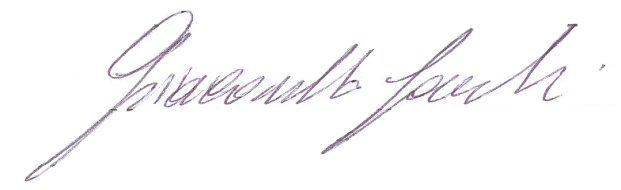 